صغير الحوت - للشاعر جفيدو تارتالياالحيتان هي أكبر الحيوانات في العالم. حجم لسان الحوت بحجم الفيل ، وهو نفسه بحجم ملعب كرة السلة. هناك عدة أنواع من الحيتان. الحيتان ذات الصوت العالي ، وبشكل أوضح ، فهي تصدر أصواتًا تشبه الغناء التي تنتشر على بعد مئات الكيلومترات. كل الحيتان تلد اشبال حية. الأم تعتني بهم وترضعهم منذ أكثر من عام.                                                                                                                                    طفل الحوت 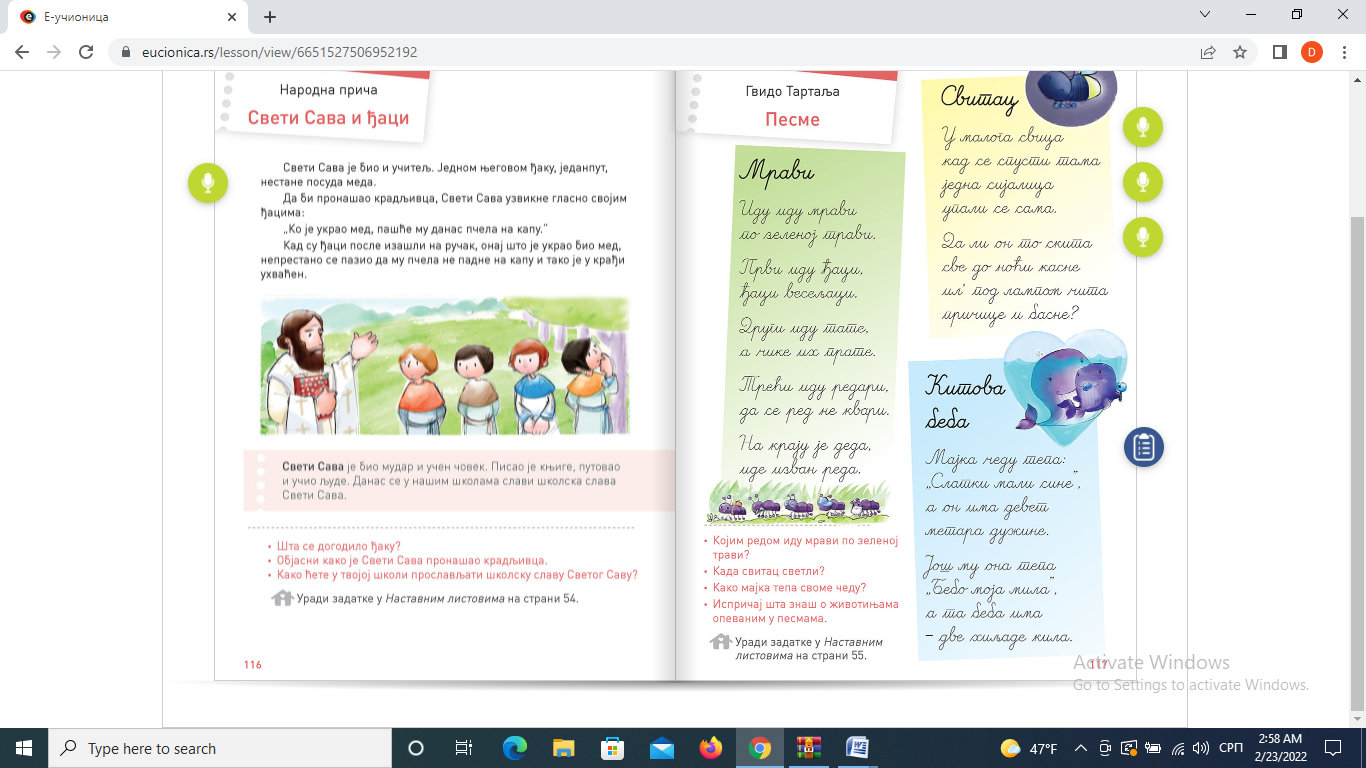 الأم تدلل طفلها                مازالت تقوم بتدليله                              :     	                              ,,طفلي العزيز الصغير“,         ,,يا ابني الصغير الجميل“,                                                                                    وهذا الطفل يزن                                   وهو يبلغ تسعة                                                                                                          ألفين كيلو                                           أمتار طوله                               	                                                                             جفيدو تارتاليا معنى كلمة يدلل: يلاطف, يعتني بمحبه.أسئلة وواجبات:ما اسم الشاعر الذي نظم هذه القصيدة؟          ________________________________________________________________________كيف تدلل الأم صغيرها؟_______________________________________________________________________على ماذا يدلنا هذا ؟_______________________________________________________________________كيف يدللونك من يحبوك ( العائلة, الجدة, الجد...)؟________________________________________________________________________أعد كتابة الجملة التالية:لكل أم طفلها الصغير والجميلارسم كل من الأم وصغيرها الحوت________________________________________________________________________